Тема: Практическа работа №1. Решение  расчетных задачЦели урока:Образовательные: проверить усвоение физических формул и умений  брать первую и вторую производную от тригонометрических функций, формировать умения решать расчетные и качественные задачи, анализировать графики и физические закономерности.Развивающие: развивать творческое мышление, развивать умение применять знания в новой  нестандартной ситуации, развивать умение анализировать, делать выводы.Воспитательные: воспитывать доброжелательное отношение друг к другу, взаимопонимание и взаимопомощь. Задачи: выявить связи, существующие между физикой и математикой, показать, что на основе производной возможен анализ конкретных физических ситуаций.Ход урока.1.Оргмомент2. Повторение пройденного материала1. Напишите уравнение гармонических колебаний, если частота равна 0,5 Гц, амплитуда . Начальная фаза колебаний равна нулю. 

Решение: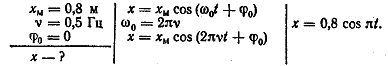 2. Напишите уравнение гармонических колебаний, если амплитуда равна  и за 2 мин совершается 240 колебаний. Начальная фаза колебаний равна π /2 рад. Решение: 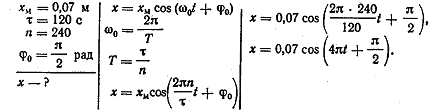 3.По графику  на рисунке, определите амплитуду напряжения, период и значение напряжения для фазы  рад. 
3. По графику, изображенному на рисунке, определите амплитуду силы тока, период и частоту. Напишите уравнение мгновенного значения силы переменного тока.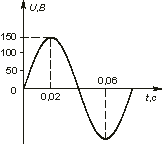 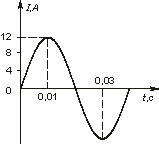 4.Значение напряжения, измеренное в вольтах, задано уравнением , где t выражено в секундах. Чему равна амплитуда напряжения, период и частота?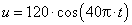 5. Найти амплитуду, циклическую частоту и период колебаний, скорость и ускорение, если координата тела меняется по закону x = - 0,5 cos 4πt.6.Зависимость координаты от времени задана уравнением: x=xmcosωot. Найти зависимость скорости от времени: υx(t).Варианты ответов: υx(t)= xmωosinωot             υx(t)= xmsinωot         υx(t)= -xmωosinωot        υx(t)= 1/ωoxmωosinωot7.  По графику, приведенному на рисунке 43, определите амплитуду, период, частоту. 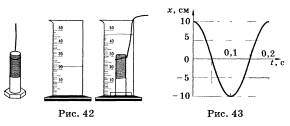   Какие из величин, характеризующих гармонические колебания (амплитуда, период, частота, смещение, скорость, ускорение), являются постоянными и какие — переменными?
    
     Ответ: А = ; Т = 0,2 с; v = 5 Гц.
    
     Переменными являются смещение, скорость, ускорение.3 Домашнее задание подготовка к зачетуИсточники:festival.1september.ru/articles/534266/chalt-school11.edusite.ru/DswMedia/fizika11-102-.docx